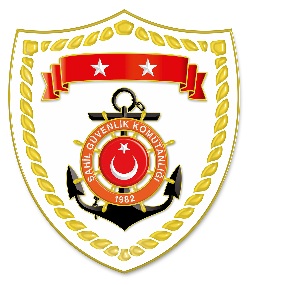 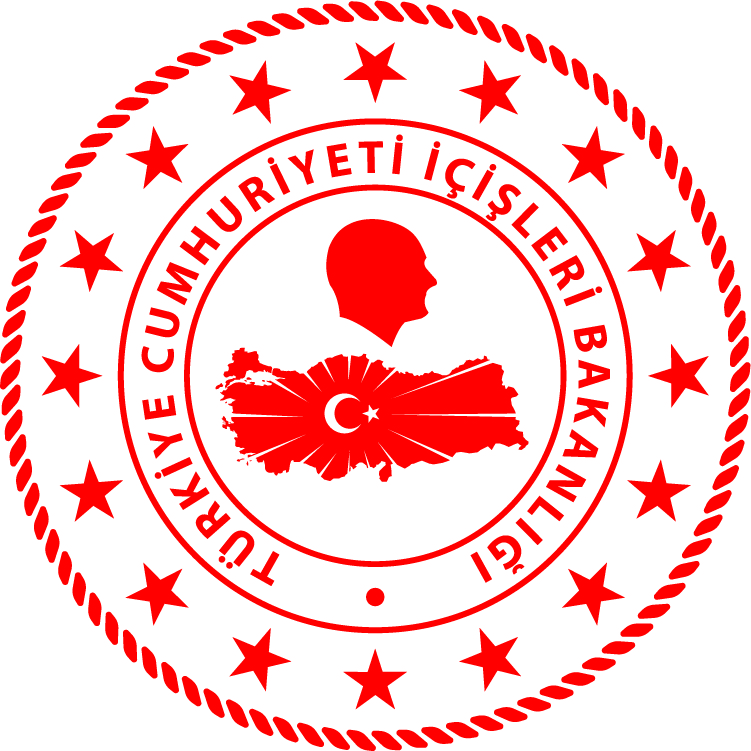 SG Karadeniz Bölge Komutanlığı SG Marmara ve Boğazlar Bölge Komutanlığı SG Ege Deniz Bölge KomutanlığıS.NUTARİHTESPİTUYGULANAN İDARİ PARA CEZASI MİKTARI (TL)CEZANIN KESİLDİĞİİL/İLÇE-MEVKİİAÇIKLAMA114 Haziran 2022Yasak zamanda algarna ile su ürünleri avcılığı yapmak7.428SAMSUN/ÇarşambaToplam 2 işlemde 22.288 TL para cezası uygulanmıştır.214 Haziran 2022Gemi ruhsat kod numarasının görünür şekilde gemi üzerine yazılmaması14.860SAMSUN/ÇarşambaToplam 2 işlemde 22.288 TL para cezası uygulanmıştır.S.NUTARİHTESPİTUYGULANAN İDARİ PARA CEZASI MİKTARI (TL)CEZANIN KESİLDİĞİİL/İLÇE-MEVKİİAÇIKLAMA114 Haziran 2022Gerçek kişi avlanma ruhsat tezkeresini ibraz edememek1.485BALIKESİR/Marmara Adası1 işlemde 1.485 TL para cezası uygulanmıştır.S.NUTARİHTESPİTUYGULANAN İDARİ PARA CEZASI MİKTARI (TL)CEZANIN KESİLDİĞİİL/İLÇE-MEVKİİAÇIKLAMA114 Haziran 2022Gece dalarak ticari amaçlı su ürünleri avcılığı yapmak5.050BALIKESİR/AyvalıkToplam 2 işlemde 6.164 TL para cezası uygulanmıştır.214 Haziran 2022Asgari boy limitinin altında su ürünleri avcılığı yapmak1.114İZMİR/AliağaToplam 2 işlemde 6.164 TL para cezası uygulanmıştır.